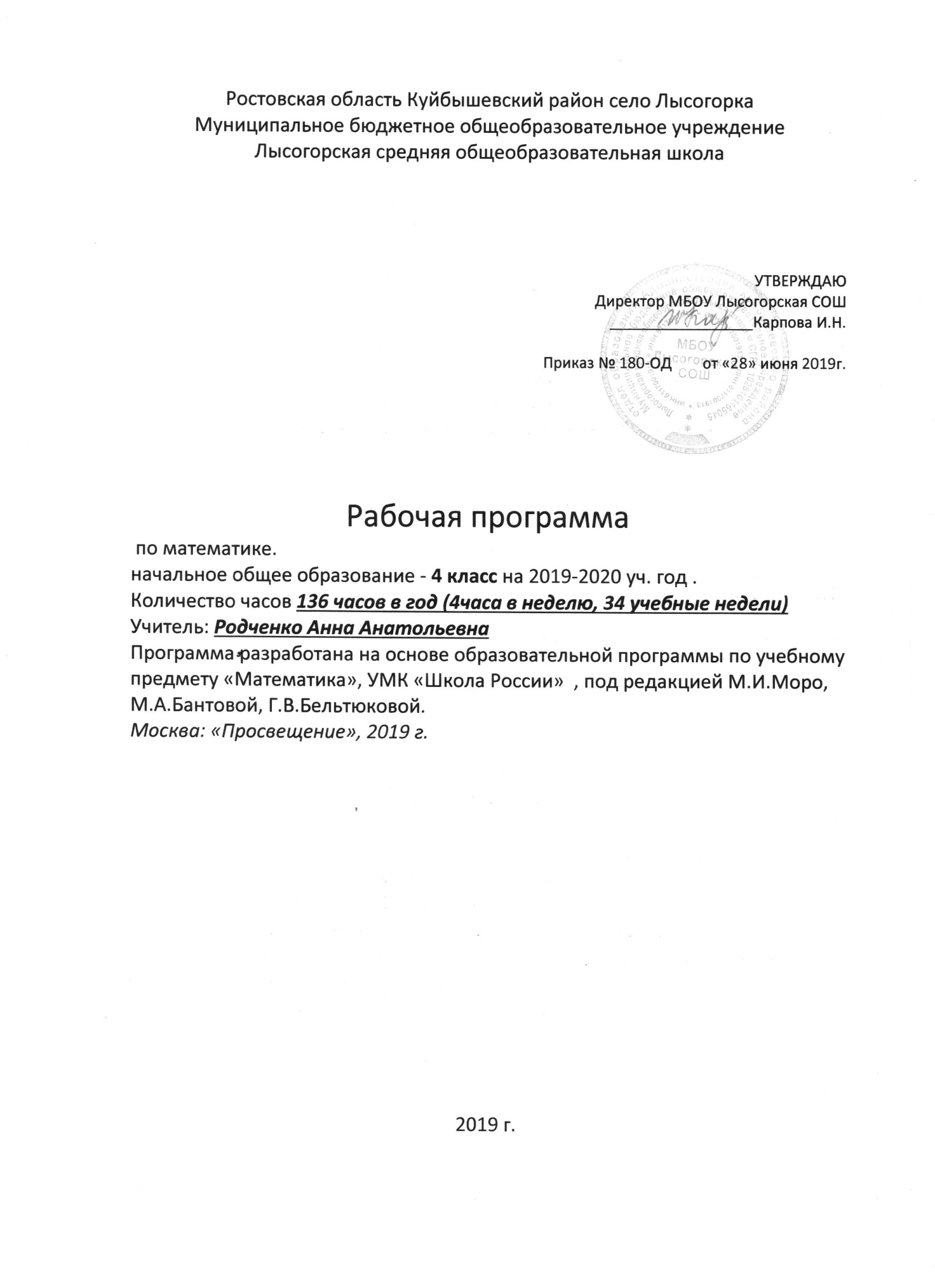 Пояснительная запискаРабочая программа по предмету «Математика» составлена в соответствии с требованиями Федерального государственного   общеобразовательного стандарта начального общего образования,  примерной программы начального общего образования по математике и на основе авторской  программы М.И.Моро, Ю.М.Колягиной, М.А.Бантовой «Математика»                 Цели:математическое развитие младшего школьника — формирование способности к интеллектуальной деятельности (логического и знаково-символического мышления), пространственного воображения, математической речи; умение строить рассуждения, выбирать аргументацию, различать обоснованные и необоснованные суждения, вести поиск информации (фактов, оснований для упорядочения, вариантов и др.);освоение начальных математических знаний — понимание значения величин и способов их измерения; использование арифметических способов для разрешения сюжетных ситуаций; формирование умения решать учебные и практические задачи средствами математики; работа с алгоритмами выполнения арифметических действий;воспитание интереса к математике, осознание возможностей и роли математики в познании окружающего мира, понимание математики как части общечеловеческой культуры, стремления использовать математические знания в повседневной жизни.         Задачи:создать условия для формирования логического и абстрактного мышления у младших школьников на входе в основную школу как основы их дальнейшего эффективного обучения;сформировать набор необходимых для дальнейшего обучения предметных и общеучебных умений на основе решения как предметных, так и интегрированных жизненных задач;обеспечить прочное и сознательное овладение системой математических знаний и умений, необходимых для применения в практической деятельности, для изучения смежных дисциплин, для продолжения образования; обеспечить интеллектуальное развитие, сформировать качества мышления, характерные для математической деятельности и необходимые для полноценной жизни в обществе;сформировать представление об идеях и методах математики, о математике как форме описания и методе познания окружающего мира;сформировать представление о математике как части общечеловеческой культуры, понимание значимости математики для общественного прогресса;сформировать устойчивый интерес к математике на основе дифференцированного подхода к учащимся;выявить и развить математические и творческие способности на основе заданий, носящих нестандартный, занимательный характер.Ведущие принципы обучения математике в младших классах — органическое сочетание обучения и воспитания, усвоение знаний и развитие познавательных способностей детей, практическая направленность обучения, выработка необходимых для этого умений. Большое значение в связи со спецификой математического материала придается учету возрастных и индивидуальных особенностей детей и реализации дифференцированного подхода в обучении. Планируемые результаты освоения предметаЛичностными результатами изучения предметно-методического курса «Математика» во 2-м классе является формирование следующих умений:Самостоятельно определять и высказывать самые простые, общие для всех людей правила поведения при совместной работе и сотрудничестве (этические нормы).В предложенных педагогом ситуациях общения и сотрудничества, опираясь на общие для всех простые правила поведения, самостоятельно делать выбор, какой поступок совершить.Метапредметными результатами изучения курса «Математика» во 2-м классе являются формирование следующих универсальных учебных действий.       Регулятивные УУД:Определять цель деятельности на уроке с помощью учителя и самостоятельно.Учиться совместно с учителем обнаруживать и формулировать учебную проблему (для этого в учебнике специально предусмотрен ряд уроков).Учиться планировать учебную деятельность на уроке.Высказывать свою версию, пытаться предлагать способ её проверки (на основе продуктивных заданий в учебнике).Работая по предложенному плану, использовать необходимые средства (учебник, простейшие приборы и инструменты).Определять успешность выполнения своего задания в диалоге с учителем.Познавательные УУД:Ориентироваться в своей системе знаний: понимать, что нужна дополнительная информация (знания) для решения учебной задачи в один шаг.Делать предварительный отбор источников информации для решения учебной задачи.Добывать новые знания: находить необходимую информацию как в учебнике, так и в предложенных учителем словарях и энциклопедиях (в учебнике 2-го класса для этого предусмотрена специальная «энциклопедия внутри учебника»).Добывать новые знания: извлекать информацию, представленную в разных формах (текст, таблица, схема, иллюстрация и др.).Перерабатывать полученную информацию: наблюдать и делать самостоятельные выводы.Искать информацию в соответствующих возрасту цифровых словарях и справочниках, базах данных, контролируемом Интернете, системе поиска внутри компьютера.Коммуникативные УУД:Донести свою позицию до других: оформлять свою мысль в устной и письменной речи (на уровне одного предложения или небольшого текста).Слушать и понимать речь других.Формулировать несложные выводы, основываясь на тексте; находить аргументы, подтверждающие вывод.Вступать в беседу на уроке и в жизни.Совместно договариваться о правилах общения и поведения в школе и следовать им.Учиться выполнять различные роли в группе (лидера, исполнителя, критика).Предметными результатами изучения курса «Математика» во 2-м классе являются формирование следующих умений.1-й уровень (базовый уровень)Учащиеся должны знать:последовательность чисел в пределах 100;названия и обозначения действий умножения и деления;названия компонентов и результатов сложения и вычитания;таблицу сложения однозначных чисел и соответствующие случаи вычитания;правила порядка выполнения действий в числовых выражениях в 2 действия, содержащих сложение и вычитание (со скобками и без них).      2-й уровень (уровень программы)Учащиеся должны уметь:      читать, записывать и сравнивать числа в пределах 100;находить сумму и разность чисел в пределах 100:в более легких случаях устно, в более сложных - письменно; находить значения числовых выражений в 2-3 действия, содержащих сложение и вычитание (со скобками и без них);решать задачи в 1-2 действия на сложение и вычитание и задачи в 1 действие, раскрывающие конкретный смысл умножения и деления;чертить с помощью линейки отрезок заданной длины, измерять данный отрезок;находить длину ломаной, состоящей из 3-4 звеньев, и периметр многоугольника (треугольника, четырехугольника);сравнивать величины по их числовым значениям; выражать данные величины в различных единицах.Содержание учебного предмета.1.Числа и величиныСчёт предметов. Чтение и запись чисел от нуля до миллиона. Классы и разряды. Представление многозначных чисел в виде суммы разрядных слагаемых. Сравнение и упорядочение чисел, знаки сравнения.Измерение величин; сравнение и упорядочение величин. Единицы массы (грамм, килограмм, центнер, тонна), вместимости (литр), времени (секунда, минута, час). Соотношения между единицами измерения однородных величин. Сравнение и упорядочение однородных величин. Доля величины (половина, треть, четверть, десятая, сотая, тысячная).  2.Арифметические действияСложение, вычитание, умножение и деление. Названия компонентов арифметических действий, знаки действий. Таблица сложения. Таблица умножения. Связь между сложением и вычитанием, умножением и делением. Нахождение неизвестного компонента арифметического действия. Деление с остатком.Числовое выражение. Установление порядка выполнения действий в числовых выражениях со скобками и без скобок. Нахождение значения числового выражения. Использование свойств арифметических действий в вычислениях (перестановка и группировка слагаемых в сумме, множителей в произведении; умножение суммы и разности на число).Алгоритмы письменного сложения, вычитания, умножения и деления многозначных чисел. Способы проверки правильности вычислений (алгоритм, обратное действие, оценка достоверности, прикидка результата, вычисление на калькуляторе).3.Работа с текстовыми задачами.Решение текстовых задач арифметическим способом. Планирование хода решения задачи. Представление текста задачи (таблица, схема, диаграмма и другие модели).Задачи, содержащие отношения «больше (меньше) на...»,«больше (меньше) в...». Зависимости между величинами, характеризующими процессы движения, работы, купли-продажи и  др. Скорость, время, путь, объём работы, время, производительность труда; количество товара, его цена и стоимость и др.Задачи на нахождение доли целого и целого по его доле.4.Пространственные  отношения. Геометрические фигуры.Взаимное расположение предметов в пространстве и  на  плоскости (выше - ниже, слева -справа, сверху – снизу, ближе— дальше, между и пр.).Распознавание и изображение геометрических фигур: точка, линия (кривая, прямая), отрезок, ломаная, угол, многоугольник, треугольник, прямоугольник, квадрат, окружность, круг. Использование чертёжных инструментов для выполнения построений.Геометрические формы в окружающем мире. Распознавание и называние: куб, шар, параллелепипед, пирамида, цилиндр, конус.5.Геометрические величины.Геометрические величины и их измерение. Измерение длины отрезка. Единицы длины (миллиметр, сантиметр, деци метр, метр, километр). Периметр. Вычисление периметра многоугольника.Площадь геометрической фигуры. Единицы площади (квадратный сантиметр, квадратный дециметр, квадратный метр). Точное и приближённое измерение площади геометрической фигуры. Вычисление площади прямоугольника.6.Работа с информацией.Сбор и представление информации, связанной со счётом (пересчётом), измерением величин; фиксирование, анализ полученной информации.Построение простейших логических выражений с помощью логических связок и слов («… и/или …», «если …, то …», «верно/неверно, что …», «каждый», «все», «найдётся», «не»); истинность утверждений.Составление конечной последовательности (цепочки) предметов, чисел, геометрических фигур и др. по правилу. Составление, запись и выполнение простого алгоритма, плана поиска информации.Чтение и заполнение таблицы. Интерпретация данных таблицы.Чтение столбчатой диаграммы.Тематическое планированиеКалендарно-тематическое планированиеПрограмма сокращена с 136 до 130 в связи с выпадением данных уроков на праздничные дни, программа выполнена  за счет объединения уроковТемаКоличество часовКонтрольная работаТест Числа от 1 до 100. Нумерация (15 ч)11Числа от 1 до 100. Сложение и вычитание (71ч)31Числа от 1 до 100. Умножение и деление (24 ч)21Числа от 1 до 100. Умножение и деление. Табличное умножение и деление (13 ч)21Итоговое повторение «Что узнали, чему научились во 2 классе» (7 ч)1Итого 130 ч94№п/пДатаТема урокаТип урокаТип урокаТип урокаТип урокаОсновные видыДеятельности учащихсяПланируемые предметные результатыосвоения материалаУниверсальныеучебные действияЧисла от 1 до 100. Нумерация (15 часов)Числа от 1 до 100. Нумерация (15 часов)Числа от 1 до 100. Нумерация (15 часов)Числа от 1 до 100. Нумерация (15 часов)Числа от 1 до 100. Нумерация (15 часов)Числа от 1 до 100. Нумерация (15 часов)Числа от 1 до 100. Нумерация (15 часов)Числа от 1 до 100. Нумерация (15 часов)Числа от 1 до 100. Нумерация (15 часов)Числа от 1 до 100. Нумерация (15 часов)12.09Числа от 1 до 20.Повторение и обобщение.Повторение и обобщение.Повторение и обобщение.Повторение и обобщение.Образовывать, называть, сравнивать, записывать, классифицировать, заменять числа в пределах 20.Умение находить значения выражений; решать простые задачи; знание последовательности чисел; решать примеры в пределах 20.Пересчитывать предметы; выражать результат натуральным числом; сравнивать числа.23.09Числа от 1 до 20. Тест №1 по теме «Табличное сложение и вычитание».Повторение и обобщение.Повторение и обобщение.Повторение и обобщение.Повторение и обобщение.Выполнять действия, соотносить, сравнивать, оценивать свои знания.Умение решать примеры на сложение и вычитание без перехода и с переходом через десяток; умение пользоваться геометрическим материалом; умение составлять краткую запись к задачам; решать простые и составные задачи.Контролировать свою деятельность: обнаруживать и устранять ошибки логического характера (в ходе решения) и ошибки вычислительного характера.34.09Десяток. Счёт десятками до 100.Изучение нового материала.Изучение нового материала.Изучение нового материала.Изучение нового материала.Образовывать, называть и записывать числа в пределах 100.Знание, что такое «десяток», как образуются числа, состоящие из десятков, название данных чисел; умение решать задачи в одно или два действия.Пересчитывать предметы; выражать результат натуральным числом; сравнивать числа.45.09Устная нумерация чисел от 11 до 100.Изучение нового материала.Изучение нового материала.Изучение нового материала.Изучение нового материала.Образовывать, называть числа в пределах 100, упорядочивать задуманные числа, устанавливать правило, по которому составлена числовая последовательность.Умение определять разрядный состав числа, складывать и вычитать числа; знание, как образуются числа второго десятка, название чисел, состоящих из круглых десятков.Пересчитывать предметы; выражать результат натуральным числом; сравнивать числа.59.09Письменная нумерация чисел до 100.Изучение нового материала.Изучение нового материала.Изучение нового материала.Изучение нового материала.Образовывать, называть и записывать числа в пределах 100, упорядочивать задуманные числа, устанавливать правило, по которому составлена числовая последовательность.Умение определять разрядный состав числа, складывать и вычитать числа; знание, как образуются числа второго десятка, название чисел, состоящих из круглых десятков.Контролировать свою деятельность: проверять правильность выполнения вычислений изученными способами. 610.09Однозначные и двузначные числа.Изучение нового материала.Изучение нового материала.Изучение нового материала.Изучение нового материала.Образовывать, называть и записывать числа в пределах 100, упорядочивать задуманные числа, устанавливать правило, по которому составлена числовая последовательность.Умение записывать числа от 11 до 100; считать десятками; сравнивать числа; составлять краткую запись, обосновывая выбор арифметического действия; работать с геометрическим материалом.Контролировать свою деятельность: обнаруживать и устранять ошибки логического характера (в ходе решения) и ошибки вычислительного характера.711.09Единицы измерения длины: миллиметр.Изучение нового материала.Изучение нового материала.Изучение нового материала.Изучение нового материала.Переводить одни единицы длины в другие: мелкие в более крупные и наоборот.Усвоить понятия: однозначное, двузначное число; умение сравнивать единицы измерения; самостоятельно делать краткую запись и решать задачу; уметь решать выражения.Собирать требуемую информацию из указанных источников; фиксировать результаты разными способами; сравнивать и обобщать информацию, представленную в таблицах, на графиках и диаграммах.812.09Стартовая диагностика.Входная контрольная работа. Контроль. Контроль. Контроль. Контроль. Соотносить результат проведённого самоконтроля с целями, поставленными при изучении темы, оценивать их и делать выводы.Проверить прочность усвоения материала курса математики первого класса. Актуализировать свои знания для проведения простейших математических доказательств (в том числе с опорой на изученные определения, законы арифметических действий, свойства геометрических фигур).916.09Работа над ошибками. Математический диктант № 1.Повторение и обобщение.Повторение и обобщение.Повторение и обобщение.Повторение и обобщение.Соотносить результат проведённого самоконтроля с целями, поставленными при изучении темы, оценивать их и делать выводы.Знание нумерацию чисел в пределах 100, умение определять разрядный состав чисел, преобразовывать величины, решать задачи.Актуализировать свои знания для проведения простейших математических доказательств (в том числе с опорой на изученные определения, законы арифметических действий, свойства геометрических фигур).1017.09Наименьшее трёхзначное число. Сотня. Повторение и обобщение.Повторение и обобщение.Повторение и обобщение.Повторение и обобщение.Выполнять задания творческого и поискового характера, применять знания и способы действий в изменённых условиях.Знание о том, что 1 сотня = 10 десятков; умение определять разрядный состав числа, роль каждой цифры в числе, сравнивать именованные числа, решать задачи изученных видов. Выражать результат натуральным числом; сравнивать числа.1118.09Метр. Таблица единиц длины. Изучение нового материала.Изучение нового материала.Изучение нового материала.Изучение нового материала.Переводить одни единицы длины в другие: мелкие в более крупные и наоборот.Знание единицы измерения длины – метр, умение сравнивать именованные числа, преобразовывать величины, решать задачи и выражения изученных видов.Собирать требуемую информацию из указанных источников; фиксировать результаты разными способами; сравнивать и обобщать информацию, представленную в таблицах, на графиках и диаграммах.1219.09Случаи сложения и вычитания, основанные на разрядном составе слагаемых.Изучение нового материала.Изучение нового материала.Изучение нового материала.Изучение нового материала.Заменять двузначное число суммой разрядных слагаемых.Знание нумерации чисел в пределах 100, умение определять разрядный состав чисел, преобразовывать величины, решать задачи.Контролировать свою деятельность: проверять правильность выполнения вычислений изученными способами. 1323.09Единицы стоимости: рубль, копейка. Математический диктант № 2.Закрепление. Закрепление. Закрепление. Закрепление. Переводить одни единицы длины в другие: мелкие в более крупные и наоборот. Знание денежных единиц; умение преобразовывать величины; знание разрядного состава числа; умение решать задачи вида «цена, количество, стоимость».Собирать требуемую информацию из указанных источников; фиксировать результаты разными способами; сравнивать и обобщать информацию, представленную в таблицах, на графиках и диаграммах.1424.09Контрольная работа № 1 по теме «Нумерация чисел от 1 до 100».Контроль. Контроль. Контроль. Контроль. Соотносить результат проведённого самоконтроля с целями, поставленными при изучении темы, оценивать их и делать выводы.Умение преобразовывать величины; знание разрядного состава числа, умение решать задачи.Актуализировать свои знания для проведения простейших математических доказательств (в том числе с опорой на изученные определения, законы арифметических действий, свойства геометрических фигур).1525.09Работа над ошибками. Единицы стоимости: рубль, копейка.Повторение и обобщение.Повторение и обобщение.Повторение и обобщение.Повторение и обобщение.Переводить одни единицы длины в другие: мелкие в более крупные и наоборот.Знание состава чисел в пределах 20; умение решать выражения; умение сравнивать именованные числа; решать задачи в 2 действия самостоятельно, составляя к ним краткую запись.Собирать требуемую информацию из указанных источников; фиксировать результаты разными способами; сравнивать и обобщать информацию, представленную в таблицах, на графиках и диаграммах.Сложение и вычитание чисел от 1 до 100 (71 час)Сложение и вычитание чисел от 1 до 100 (71 час)Сложение и вычитание чисел от 1 до 100 (71 час)Сложение и вычитание чисел от 1 до 100 (71 час)Сложение и вычитание чисел от 1 до 100 (71 час)Сложение и вычитание чисел от 1 до 100 (71 час)Сложение и вычитание чисел от 1 до 100 (71 час)Сложение и вычитание чисел от 1 до 100 (71 час)Сложение и вычитание чисел от 1 до 100 (71 час)Сложение и вычитание чисел от 1 до 100 (71 час)1626.09Обратные задачи.Обратные задачи.Изучение нового материала.Изучение нового материала.Изучение нового материала.Составлять и решать задачи, обратные данной, моделировать с помощью схематических чертежей зависимости между величинами в задачах, объяснять, обнаруживать и устранять логические ошибки.Умение решать задачи, обратные данной, составлять схемы к задачам.Моделировать содержащиеся в тексте задачи зависимости; планировать ход решения задачи; анализировать текст задачи с целью выбора необходимых арифметических действий для ее решения; прогнозировать результат решения.1730.09Обратные задачи. Сумма и разность отрезков.Обратные задачи. Сумма и разность отрезков.Изучение нового материала.Изучение нового материала.Изучение нового материала.Общие виды деятельности: оценивать, делать выводы. Моделировать с помощью схематических чертежей зависимости между величинами в задачах на нахождение неизвестного слагаемого, неизвестного уменьшаемого, неизвестного вычитаемого.Умение решать задачи, обратные данной, составлять схемы к задачам; усвоить понятие «отрезок»; уметь решать выражения.Моделировать содержащиеся в тексте задачи зависимости; планировать ход решения задачи; анализировать текст задачи с целью выбора необходимых арифметических действий для ее решения; прогнозировать результат решения; наблюдать за изменением решения задачи при изменении ее условий.181.10Задачи на нахождение неизвестного уменьшаемого.Задачи на нахождение неизвестного уменьшаемого.Изучение нового материала.Изучение нового материала.Изучение нового материала.Моделировать с помощью схематических чертежей зависимости между величинами в задачах на нахождение неизвестного слагаемого, неизвестного уменьшаемого, неизвестного вычитаемого.Умение сравнивать число и числовые выражения; умение записывать краткую запись задачи чертежом, схемой; умение производить взаимопроверку; измерять стороны геометрических фигур и записывать их.Моделировать содержащиеся в тексте задачи зависимости; планировать ход решения задачи; анализировать текст задачи с целью выбора необходимых арифметических действий для ее решения; прогнозировать результат решения.192.10Решение задач на нахождение неизвестного вычитаемого.Решение задач на нахождение неизвестного вычитаемого.Изучение нового материала.Изучение нового материала.Изучение нового материала.Моделировать с помощью схематических чертежей зависимости между величинами в задачах на нахождение неизвестного слагаемого, неизвестного уменьшаемого, неизвестного вычитаемого.Умение сравнивать число и числовые выражения; умение записывать краткую запись задачи чертежом, схемой; умение производить взаимопроверку; измерять стороны геометрических фигур и записывать их.Анализировать текст задачи с целью выбора необходимых арифметических действий для ее решения; прогнозировать результат решения.203.10Решение задач. Закрепление изученного.Решение задач. Закрепление изученного.Закрепление. Закрепление. Закрепление. Выполнять задания творческого и поискового характера, применять знания и способы действий в изменённых условиях.Умение записывать условие и вопрос к задаче разными способами; знание состава двузначных чисел; решать примеры в два действия; самостоятельно чертить отрезок и измерять его; умение преобразовывать величины.Анализировать текст задачи с целью выбора необходимых арифметических действий для ее решения; прогнозировать результат решения.217.10Час. Минута. Определение времени по часам.Час. Минута. Определение времени по часам.Изучение нового материала.Изучение нового материала.Изучение нового материала.Переводить одни единицы длины в другие: мелкие в более крупные и наоборот.Знание единиц измерения времени «час, минута»; умение решать обратные и составные задачи; умение каллиграфически писать цифры.Сравнивать и обобщать информацию, представленную в таблицах, на графиках и диаграммах.228.10Длина ломаной.Длина ломаной.Изучение нового материала.Изучение нового материала.Изучение нового материала.Работа с именованными величинами: вычислять длину ломаной и периметр многоугольника.Умение самостоятельно чертить ломаную и находить её длину.Делать выводы на основе анализа предъявленного банка данных.239.10Закрепление изученного материала.Закрепление изученного материала.Закрепление. Закрепление. Закрепление. Выполнять задания творческого и поискового характера, применять знания и способы действий в изменённых условиях.Умение решать круговые примеры; усвоить понятия: отрезок, прямая, кривая, ломаная; умение измерять их длину, определять время по часам, решать задачи разными способами.Конструировать составные высказывания из двух простых высказываний с помощью логических слов-связок и определять их истинность.2410.10Тест № 2 по теме «Задача».Тест № 2 по теме «Задача».Контроль. Контроль. Контроль. Соотносить результат проведённого самоконтроля с целями, поставленными при изучении темы, оценивать их и делать выводыЗнание разрядного состава чисел; знание таблиц сложения и вычитания в пределах 20; умение решать устно примеры с круглыми числами; умение сравнивать именованные числа, решать задачи.Анализировать текст задачи с целью выбора необходимых арифметических действий для ее решения; прогнозировать результат решения.2514.10Порядок действий в выражениях со скобками.Порядок действий в выражениях со скобками.Изучение нового материала.Изучение нового материала.Изучение нового материала.Вычислять значения выражений со скобками и без них.Умение решать выражения со скобками; умение правильно называть числа при действии сложение (вычитание); умение решать составные задачи, опираясь на схему, чертеж; умение сравнивать геометрические фигуры и измерять их.Сравнивать разные способы вычислений, выбирать из них удобный; анализировать структуру числового выражения с целью определения порядка выполнения содержащихся в нем арифметических действий.2615.10Числовые выраженияЧисловые выраженияИзучение нового материала.Изучение нового материала.Изучение нового материала.Вычислять значения выражений со скобками и без них.Умение решать задачи выражением; самостоятельно составлять выражение и решать его; сравнивать именованные числа.Анализировать структуру числового выражения с целью определения порядка выполнения содержащихся в нем арифметических действий.2716.10Сравнение числовых выражений.Сравнение числовых выражений.Изучение нового материала.Изучение нового материала.Изучение нового материала.Сравнивать два выражения.Умение сравнивать два выражения; умение решать выражения; умение самостоятельно составлять краткую запись к задаче и решать ее.Анализировать структуру числового выражения с целью определения порядка выполнения содержащихся в нем арифметических действий.2817.10Периметр многоуголь-ника.Периметр многоуголь-ника.Изучение нового материала.Изучение нового материала.Изучение нового материала.Вычислять периметр многоугольника.Знание понятий о периметре многоугольника, находить его, уметь решать задачи и выражения изученных видов, решать составные задачи выражением, сравнивать выражения.Актуализировать свои знания для проведения простейших математических доказательств (в том числе с опорой на изученные определения, законы арифметических действий, свойства геометрических фигур).2921.10Свойства сложения. Математический диктант № 3.Свойства сложения. Математический диктант № 3.Изучение нового материала.Изучение нового материала.Изучение нового материала.Вычислять значения выражений со скобками и без них. Применять переместительное и сочетательное свойства сложения при вычислениях.Умение группировать слагаемые и складывать их; умение измерять стороны геометрических фигур и складывать их; умение решать геометрические задачи; умение решать задачи, обратные данной.Прогнозировать результаты вычислений; контролировать свою деятельность: проверять правильность выполнения вычислений изученными способами. 3022.10Контрольная работа № 2 за 1 четверть.Контрольная работа № 2 за 1 четверть.Контроль.Контроль.Контроль.Соотносить результат проведённого самоконтроля с целями, поставленными при изучении темы, оценивать их и делать выводы.Умение находить периметр и длину; решать числовые выражения; составлять равенства и неравенства; сравнивать выражения и именованные числа; самим составлять условие.Актуализировать свои знания для проведения простейших математических доказательств (в том числе с опорой на изученные определения, законы арифметических действий, свойства геометрических фигур).3123.10Работа над ошибками. Работа над ошибками. Повторениеи обобщение.Повторениеи обобщение.Повторениеи обобщение.Соотносить результат проведённого самоконтроля с целями, поставленными при изучении темы, оценивать их и делать выводы.Умение представлять число в виде суммы разрядных слагаемых; знание названий чисел при действии сложения и вычитания; решать и сравнивать выражения; умение находить периметр геометрических фигур; решать задачи с двумя неизвестными.Прогнозировать результаты вычислений; контролировать свою деятельность: проверять правильность выполнения вычислений изученными способами. 3224.10Свойства сложения.Свойства сложения.Закрепление. Закрепление. Закрепление. Применять переместительное и сочетательное свойства сложения при вычислениях.Умение решать примеры удобным способом; умение самостоятельно составлять схему, чертеж к задаче и решать ее; умение находить периметр многоугольника.Прогнозировать результаты вычислений; сравнивать разные способы вычислений, выбирать из них удобный.2 четверть2 четверть2 четверть2 четверть2 четверть2 четверть2 четверть2 четверть2 четверть2 четверть335.11Подготовка к изучению устных приёмов сложения и вычитания.Повторение и обобщение.Повторение и обобщение.Повторение и обобщение.Моделировать и объяснять ход выполнения устных приёмов сложения и вычитания в пределах 100.Моделировать и объяснять ход выполнения устных приёмов сложения и вычитания в пределах 100.Умение пользоваться изученной математической терминологией; выполнять устно арифметические действия над числами в пределах сотни; решать текстовые задачи арифметическим способом.Актуализировать свои знания для проведения простейших математических доказательств (в том числе с опорой на изученные определения, законы арифметических действий, свойства геометрических фигур).346.11Приёмы вычислений для случаев вида 36+2, 36+20, 60+18.Изучение нового материала.Изучение нового материала.Изучение нового материала.Выполнять устно сложение и вычитание в пределах 100 (табличные, нумерационные случаи, сложение и вычитание круглых десятков и др.)Выполнять устно сложение и вычитание в пределах 100 (табличные, нумерационные случаи, сложение и вычитание круглых десятков и др.)Знание новых приемов сложения; умение решать примеры в два действия, представлять число в виде суммы разрядных слагаемых, решать выражения и производить взаимопроверку.Прогнозировать результаты вычислений; контролировать свою деятельность: проверять правильность выполнения вычислений изученными способами. 357.11Приёмы вычислений для случаев вида 36+2, 36+20.Изучение нового материала.Изучение нового материала.Изучение нового материала.Выполнять устно сложение и вычитание в пределах 100 (табличные, нумерационные случаи, сложение и вычитание круглых десятков и др.).Выполнять устно сложение и вычитание в пределах 100 (табличные, нумерационные случаи, сложение и вычитание круглых десятков и др.).Знание новых приемов вычитания и умение самостоятельно делать вывод; знание состава чисел второго десятка; по краткой записи умение составлять задачу и решать ее.Прогнозировать результаты вычислений; контролировать свою деятельность: проверять правильность выполнения вычислений изученными способами. 3611.11Приёмы вычислений для случаев вида 26+4.Изучение нового материала.Изучение нового материала.Изучение нового материала.Выполнять устно сложение и вычитание в пределах 100 (табличные, нумерационные случаи, сложение и вычитание круглых десятков и др.).Выполнять устно сложение и вычитание в пределах 100 (табличные, нумерационные случаи, сложение и вычитание круглых десятков и др.).Знание новых случаев сложения; довести до автоматизма все ранее изученные случаи сложения и вычитания; умение решать простые и составные задачи по действиям и выражениям; умение сравнивать именованные числа.Прогнозировать результаты вычислений; контролировать свою деятельность: проверять правильность выполнения вычислений изученными способами. 3712.11Приёмы вычислений для случаев 30-7.Изучение нового материала.Изучение нового материала.Изучение нового материала.Выполнять устно сложение и вычитание в пределах 100 (табличные, нумерационные случаи, сложение и вычитание круглых десятков и др.).Выполнять устно сложение и вычитание в пределах 100 (табличные, нумерационные случаи, сложение и вычитание круглых десятков и др.).Знание всех случаев сложения и вычитания; умение решать задачи по действиям и выражениям; составлять равенства и неравенства; анализировать и сравнивать.Прогнозировать результаты вычислений; контролировать свою деятельность: проверять правильность выполнения вычислений изученными способами. 3813.11Приёмы вычислений для случаев вида 60-24.Изучение нового материала.Изучение нового материала.Изучение нового материала.Выполнять устно сложение и вычитание в пределах 100 (табличные, нумерационные случаи, сложение и вычитание круглых десятков и др.).Выполнять устно сложение и вычитание в пределах 100 (табличные, нумерационные случаи, сложение и вычитание круглых десятков и др.).Умение записывать задачи по действиям с пояснением; узнать новый случай приема вычитания; умение представлять числа в виде суммы разрядных слагаемых.Прогнозировать результаты вычислений; контролировать свою деятельность: проверять правильность выполнения вычислений изученными способами. 3914.11Решение задач.Изучение нового материала.Изучение нового материала.Изучение нового материала.Записывать решение составных задач с помощью выражения.Записывать решение составных задач с помощью выражения.Умение объяснить задачу по выражению; умение сравнивать выражения и производить взаимопроверку; умение сравнивать геометрические фигуры, находить периметр.Моделировать содержащиеся в тексте задачи зависимости; планировать ход решения задачи; анализировать текст задачи с целью выбора необходимых арифметических действий для ее решения; прогнозировать результат решения.4018.11Решение задач.Изучение нового материала.Изучение нового материала.Изучение нового материала.Записывать решение составных задач с помощью выражения.Записывать решение составных задач с помощью выражения.Усвоить приемы решения задач на движение, умение выполнять чертеж к таким задачам; умение находить значение выражений и сравнивать их.Анализировать текст задачи с целью выбора необходимых арифметических действий для ее решения; прогнозировать результат решения.4119.11Решение задач.Изучение нового материала.Изучение нового материала.Изучение нового материала.Записывать решение составных задач с помощью выражения.Записывать решение составных задач с помощью выражения.Умение решать задачи и выражения изученных видов.Моделировать содержащиеся в тексте задачи зависимости; планировать ход решения задачи.4220.11Приём сложения вида 26+7.Изучение нового материала.Изучение нового материала.Изучение нового материала.Выполнять устно сложение и вычитание в пределах 100 (табличные, нумерационные случаи, сложение и вычитание круглых десятков и др.)Выполнять устно сложение и вычитание в пределах 100 (табличные, нумерационные случаи, сложение и вычитание круглых десятков и др.)Умение решать выражения удобным способом; усвоить новый прием сложения; умение раскладывать числа на десятки и единицы; умение измерять длину отрезка, находить периметр треугольника.Прогнозировать результаты вычислений; контролировать свою деятельность: проверять правильность выполнения вычислений изученными способами. 4321.11Приёмы вычитания вида 35-7.Изучение нового материала.Изучение нового материала.Изучение нового материала.Выполнять устно сложение и вычитание в пределах 100 (табличные, нумерационные случаи, сложение и вычитание круглых десятков и др.).Выполнять устно сложение и вычитание в пределах 100 (табличные, нумерационные случаи, сложение и вычитание круглых десятков и др.).Умение складывать и вычитать примеры вида 26+7, 35-7 с комментированием; умение записывать задачи разными способами; производить взаимопроверку; работать с геометрическим материалом.Прогнозировать результаты вычислений; контролировать свою деятельность: проверять правильность выполнения вычислений изученными способами. 4425.11Закрепление изученных приёмов сложения и вычитания.Повторение и обобщение.Повторение и обобщение.Повторение и обобщение.Выполнять задания творческого и поискового характера, применять знания и способы действий в изменённых условиях.Выполнять задания творческого и поискового характера, применять знания и способы действий в изменённых условиях.Знание приемов сложения и вычитания, изученные ранее; умение сравнивать именованные числа, выражения; находить периметр.Актуализировать свои знания для проведения простейших математических доказательств (в том числе с опорой на изученные определения, законы арифметических действий, свойства геометрических фигур).4526.11Закрепление изученных приёмов сложения и вычитания.Повторение и обобщение.Повторение и обобщение.Повторение и обобщение.Выполнять задания творческого и поискового характера, применять знания и способы действий в изменённых условиях.Выполнять задания творческого и поискового характера, применять знания и способы действий в изменённых условиях.Умение измерять геометрические фигуры и сравнивать их; знание порядка действий в выражениях со скобками; умение записывать задачи с пояснением действий.Актуализировать свои знания для проведения простейших математических доказательств (в том числе с опорой на изученные определения, законы арифметических действий, свойства геометрических фигур).4627.11Закрепление изученного.Математический диктант № 4.Повторение и обобщение.Повторение и обобщение.Повторение и обобщение.Соотносить результат проведённого самоконтроля с целями, поставленными при изучении темы, оценивать их и делать выводы.Соотносить результат проведённого самоконтроля с целями, поставленными при изучении темы, оценивать их и делать выводы.Уметь находить неизвестное слагаемое; решать магические квадраты; уметь делать чертеж и решать задачи на движение.Контролировать свою деятельность: проверять правильность выполнения вычислений изученными способами. 4728.11Контрольная работа № 3 по теме «Устное сложение и вычитание в пределах 100».Контроль.Контроль.Контроль.Соотносить результат проведённого самоконтроля с целями, поставленными при изучении темы, оценивать их и делать выводы.Соотносить результат проведённого самоконтроля с целями, поставленными при изучении темы, оценивать их и делать выводы.Умение выполнять сложение и вычитание в изученных случаях; решать выражения со скобками, составные задачи.Контролировать свою деятельность: проверять правильность выполнения вычислений изученными способами. 482.12Работа над ошибками.Повторение и обобщение.Повторение и обобщение.Повторение и обобщение.Выполнять задания творческого и поискового характера.Выполнять задания творческого и поискового характера.Умение выполнять сложение и вычитание в изученных случаях; решать выражения со скобками, составные задачи.Актуализировать свои знания для проведения простейших математических доказательств (в том числе с опорой на изученные определения, законы арифметических действий, свойства геометрических фигур);собирать требуемую информацию из указанных источников; фиксировать результаты разными способами.493.12Буквенные выражения.Изучение нового материала.Изучение нового материала.Изучение нового материала.Вычислять значение буквенного выражения с одной переменной при заданных значениях буквы, использовать различные приёмы при вычислении значения числового выражения, в том числе правила о порядке действий в выражениях, свойства сложения и прикидку результата.Вычислять значение буквенного выражения с одной переменной при заданных значениях буквы, использовать различные приёмы при вычислении значения числового выражения, в том числе правила о порядке действий в выражениях, свойства сложения и прикидку результата.Знание понятия «буквенные выражения», умение читать их и записывать; уметь выделять в задачах условие, вопрос, искомое число и составлять краткую запись; умение решать задачу разными способами.Актуализировать свои знания для проведения простейших математических доказательств (в том числе с опорой на изученные определения, законы арифметических действий).504.12Закрепление изученного.Повторение и обобщение.Повторение и обобщение.Повторение и обобщение.Вычислять значение буквенного выражения с одной переменной при заданных значениях буквы, использовать различные приёмы при вычислении значения числового выражения, в том числе правила о порядке действий в выражениях, свойства сложения и прикидку результата.Вычислять значение буквенного выражения с одной переменной при заданных значениях буквы, использовать различные приёмы при вычислении значения числового выражения, в том числе правила о порядке действий в выражениях, свойства сложения и прикидку результата.Умение читать и записывать буквенные выражения, находить их значение; решать примеры, используя прием группировки; составлять схемы к задачам; чертить отрезки заданной длины.Актуализировать свои знания для проведения простейших математических доказательств (в том числе с опорой на изученные определения, законы арифметических действий, свойства геометрических фигур);собирать требуемую информацию из указанных источников; фиксировать результаты разными способами. 515.12Закрепление изученного.Повторение и обобщение.Повторение и обобщение.Повторение и обобщение.Вычислять значение буквенного выражения с одной переменной при заданных значениях буквы, использовать различные приёмы при вычислении значения числового выражения, в том числе правила о порядке действий в выражениях, свойства сложения и прикидку результата.Вычислять значение буквенного выражения с одной переменной при заданных значениях буквы, использовать различные приёмы при вычислении значения числового выражения, в том числе правила о порядке действий в выражениях, свойства сложения и прикидку результата.Умение находить неизвестное слагаемое; решать магические квадраты; умение делать чертеж и решать задачи на движение.Актуализировать свои знания для проведения простейших математических доказательств (в том числе с опорой на изученные определения, законы арифметических действий, свойства геометрических фигур);собирать требуемую информацию из указанных источников; фиксировать результаты разными способами.529.12Уравнение.Изучение нового материала.Изучение нового материала.Изучение нового материала.Решать уравнения вида: 12+х=12, 25-х=20, х-2=8 способом подбора.Выполнять проверку правильности вычислений. Использовать различные приёмы проверки правильности выполнения вычислений.Решать уравнения вида: 12+х=12, 25-х=20, х-2=8 способом подбора.Выполнять проверку правильности вычислений. Использовать различные приёмы проверки правильности выполнения вычислений.Знание понятия «уравнение»; умение записывать уравнение, решать его и делать проверку; ставить вопрос к задаче, соответствующий условию; логически мыслить.Актуализировать свои знания для проведения простейших математических доказательств (в том числе с опорой на изученные определения, законы арифметических действий).5310.12Уравнение.Изучение нового материала.Изучение нового материала.Изучение нового материала.Решать уравнения вида: 12+х=12, 25-х=20, х-2=8 способом подбора.Выполнять проверку правильности вычислений. Использовать различные приёмы проверки правильности выполнения вычислений.Решать уравнения вида: 12+х=12, 25-х=20, х-2=8 способом подбора.Выполнять проверку правильности вычислений. Использовать различные приёмы проверки правильности выполнения вычислений.Умение решать составные задачи разными способами; правильно записывать уравнения и решать их с проверкой; сравнивать длины отрезков и ломанных.Актуализировать свои знания для проведения простейших математических доказательств (в том числе с опорой на изученные определения, законы арифметических действий).5411.12Контрольная работа № 4 за 1 полугодие.Контроль. Контроль. Контроль. Соотносить результат проведённого самоконтроля с целями, поставленными при изучении темы, оценивать их и делать выводы.Соотносить результат проведённого самоконтроля с целями, поставленными при изучении темы, оценивать их и делать выводы.Умение каллиграфически правильно записывать числа и знаки; составлять и решать уравнения и задачи; решать буквенные выражения; находить периметр многоугольника.Контролировать свою деятельность: проверять правильность выполнения вычислений изученными способами; оценивать правильность предъявленных вычислений; планировать ход решения задачи.5512.12Работа над ошибками. Промежуточная диагностика.Тест №3.Повторение и обобщение.Повторение и обобщение.Повторение и обобщение.Выполнять задания творческого и поискового характера, применять знания и способы действий в изменённых условиях.Выполнять задания творческого и поискового характера, применять знания и способы действий в изменённых условиях.Умение пользоваться вычислительными навыками, решать задачи и выражения изученных видов, уравнения.Контролировать свою деятельность: проверять правильность выполнения вычислений изученными способами; оценивать правильность предъявленных вычислений; планировать ход решения задачи.5616.12Закрепление изученного. Математический диктант №5.Повторениеи обобщение.Повторениеи обобщение.Повторениеи обобщение.Оценивать результаты освоения темы.Оценивать результаты освоения темы.Умение составлять и решать задачи, обратные данной; умение решать уравнения и делать проверку; находить значение выражения и производить проверку; самостоятельно выполнять чертеж к задаче и решать ее.Контролировать свою деятельность: проверять правильность выполнения вычислений изученными способами; оценивать правильность предъявленных вычислений; планировать ход решения задачи.5717.12Проверка сложения.Изучение нового материала.Изучение нового материала.Изучение нового материала.Выполнять проверку правильности вычислений. Использовать различные приёмы проверки правильности выполнения вычислений.Выполнять проверку правильности вычислений. Использовать различные приёмы проверки правильности выполнения вычислений.Знание, что действие сложение можно проверить вычитанием. Умение каллиграфически правильно записывать числа; решать логические задачи.Прогнозировать результат решения.5818.12Проверка вычитания.Изучение нового материала.Изучение нового материала.Изучение нового материала.Выполнять проверку правильности вычислений. Использовать различные приёмы проверки правильности выполнения вычислений.Выполнять проверку правильности вычислений. Использовать различные приёмы проверки правильности выполнения вычислений.Знание, что действие вычитание можно проверить сложением; умение решать примеры с комментированием; работать с геометрическим материалом.Прогнозировать результат решения.5919.12Закрепление изученного. Повторение и обобщение.Повторение и обобщение.Повторение и обобщение.Оценивать результаты освоения темы.Оценивать результаты освоения темы.Знание, что действие вычитание можно проверить сложением и наоборот. Умение решать примеры с комментированием, работать с геометрическим материалом.Выбирать верное решение задачи из нескольких предъявленных; прогнозировать результат решения.6023.12Письменный приём сложения вида 45+23.Изучение нового материала.Изучение нового материала.Изучение нового материала.Применять приёмы сложения двузначных чисел с записью вычислений в столбик, выполнять вычисления и проверку.Применять приёмы сложения двузначных чисел с записью вычислений в столбик, выполнять вычисления и проверку.Умение пользоваться вычислительными навыками, решать задачи и выражения изученных видов, уравнения.Контролировать свою деятельность: проверять правильность выполнения вычислений изученными способами; оценивать правильность предъявленных вычислений.6124.12Письменный приём вычитания вида 57-26.Изучение нового материала.Изучение нового материала.Изучение нового материала.Применять приёмы вычитания двузначных чисел с записью вычислений в столбик, выполнять вычисления и проверку.Применять приёмы вычитания двузначных чисел с записью вычислений в столбик, выполнять вычисления и проверку.Знание письменных приемов вычитания двузначных чисел без перехода через десяток; умение представлять число в виде суммы разрядных слагаемых; решать задачи по действиям с поясне-нием.Контролировать свою деятельность: проверять правильность выполнения вычислений изученными способами; оценивать правильность предъявленных вычислений.626325.1226.12Повторение письменных приёмов сложения и вычитания.Повторение и обобщение.Повторение и обобщение.Повторение и обобщение.Применять приёмы сложения и вычитания двузначных чисел с записью вычислений в столбик, выполнять вычисления и проверку.Применять приёмы сложения и вычитания двузначных чисел с записью вычислений в столбик, выполнять вычисления и проверку.Знание письменных приемов вычитания двузначных чисел без перехода через десяток; умение складывать двузначные числа в столбик; выделять в задаче условие, вопрос, данные и искомые числа; работать с геометрическим материалом.Контролировать свою деятельность: проверять правильность выполнения вычислений изученными способами; оценивать правильность предъявленных вычислений.3 четверть3 четверть3 четверть3 четверть3 четверть3 четверть3 четверть3 четверть3 четверть3 четверть6413.01Решение задач.Изучение нового материала..Изучение нового материала..Решать текстовые задачи арифметическим способом. Решать текстовые задачи арифметическим способом. Решать текстовые задачи арифметическим способом. Умение записывать в столбик и находить значение суммы и разности (без перехода через десяток); умение преобразовывать величины; чертить отрезки, находить периметр многоугольника.Моделировать содержащиеся в тексте задачи зависимости; планировать ход решения задачи.6514.01Прямой угол.Изучение нового материала.Изучение нового материала.Различать прямой, тупой и острый углы. Чертить углы разных видов на клетчатой бумаге.Различать прямой, тупой и острый углы. Чертить углы разных видов на клетчатой бумаге.Различать прямой, тупой и острый углы. Чертить углы разных видов на клетчатой бумаге.Знание понятия «прямой угол», умение отличать прямой угол от острого и тупого при помощи модели прямого угла, складывать и вычитать двузначные числа в столбик (без перехода через десятокСравнивать предметы (фигуры) по их форме и размерам; распределять данное множество предметов на группы по заданным признакам (выполнять классификацию). 6615.01Решение задач.Повторение и обобщение.Повторение и обобщение.Решать текстовые задачи арифметическим способом. Работа с геометрическим материалом: различать углы, чертить углы, выделять прямоугольник, чертить прямоугольник на клетчатой бумаге.Решать текстовые задачи арифметическим способом. Работа с геометрическим материалом: различать углы, чертить углы, выделять прямоугольник, чертить прямоугольник на клетчатой бумаге.Решать текстовые задачи арифметическим способом. Работа с геометрическим материалом: различать углы, чертить углы, выделять прямоугольник, чертить прямоугольник на клетчатой бумаге.Умение пользоваться вычислительными навыками, решать задачи и выражения изученных видов, уравнения. Моделировать содержащиеся в тексте задачи зависимости; планировать ход решения задачи.6716.01Письменный приём сложения вида 37+48.Изучение нового материала.Изучение нового материала.Применять приёмы сложения двузначных чисел с записью вычислений в столбик, выполнять вычисления и проверку.Применять приёмы сложения двузначных чисел с записью вычислений в столбик, выполнять вычисления и проверку.Применять приёмы сложения двузначных чисел с записью вычислений в столбик, выполнять вычисления и проверку.Умение записывать и находить значение суммы в столбик (с переходом через десяток); умение преобразовывать величины; чертить отрезки, находить периметр многоугольника.Контролировать свою деятельность: проверять правильность выполнения вычислений изученными способами; оценивать правильность предъявленных вычислений.6820.01Письменный приём сложения вида 37+53.Изучение нового материала.Изучение нового материала.Применять приёмы сложения двузначных чисел с записью вычислений в столбик, выполнять вычисления и проверку.Применять приёмы сложения двузначных чисел с записью вычислений в столбик, выполнять вычисления и проверку.Применять приёмы сложения двузначных чисел с записью вычислений в столбик, выполнять вычисления и проверку.Знание письменных приемов сложения двузначных чисел с переходом через десяток и умение записывать их столбиком; умение решать выражения с комментированием; умение решать задачи по действиям с пояснением и выражением; довести до автоматизма решение уравнений.Контролировать свою деятельность: проверять правильность выполнения вычислений изученными способами; оценивать правильность предъявленных вычислений.6921.01Прямоугольник.Изучение нового материала.Изучение нового материала.Выделять прямоугольник из множества четырёхугольников.Выделять прямоугольник из множества четырёхугольников.Выделять прямоугольник из множества четырёхугольников.Знание понятия «прямоугольник»; находить периметр прямоугольника; умение отличать его от других геометрических фигур; сравнивать выражения; решать составные задачи с использованием чертежа.Сравнивать предметы (фигуры) по их форме и размерам; распределять данное множество предметов на группы по заданным признакам (выполнять классификацию); сопоставлять множества предметов по их численностям (путем составления пар предметов).7022.01Прямоугольник.Изучение нового материала.Изучение нового материала.Выделять прямоугольник из множества четырёхугольников.Выделять прямоугольник из множества четырёхугольников.Выделять прямоугольник из множества четырёхугольников.Знание понятия «прямоугольник»; находить периметр прямоугольника; умение отличать его от других геометрических фигур; сравнивать выражения; решать составные задачи с использованием чертежа.Сравнивать предметы (фигуры) по их форме и размерам; распределять данное множество предметов на группы по заданным признакам (выполнять классификацию); сопоставлять множества предметов по их численностям (путем составления пар предметов).7123.01Письменный приём сложения вида 87+13. Изучение нового материала.Изучение нового материала.Применять приёмы сложения двузначных чисел с записью вычислений в столбик, выполнять вычисления и проверку.Применять приёмы сложения двузначных чисел с записью вычислений в столбик, выполнять вычисления и проверку.Применять приёмы сложения двузначных чисел с записью вычислений в столбик, выполнять вычисления и проверку.Умение записывать и находить значение суммы в столбик (с переходом через десяток); умение преобразовывать величины; чертить отрезки, находить периметр многоугольника.Контролировать свою деятельность: проверять правильность выполнения вычислений изученными способами; оценивать правильность предъявленных вычислений.7227.11Повторение письменных приёмов сложения и вычитания.Повторение и обобщение.Повторение и обобщение.Применять приёмы сложения и вычитания двузначных чисел с записью вычислений в столбик, выполнять вычисления и проверку.Применять приёмы сложения и вычитания двузначных чисел с записью вычислений в столбик, выполнять вычисления и проверку.Применять приёмы сложения и вычитания двузначных чисел с записью вычислений в столбик, выполнять вычисления и проверку.Знание алгоритма решения примеров вида: 87+13; умение складывать и вычитать примеры столбиком, при этом правильно их записывая; усвоить новую запись решения задач; уметь работать с геометрическим материалом.Контролировать свою деятельность: проверять правильность выполнения вычислений изученными способами; оценивать правильность предъявленных вычислений.7328.11Письменный приём вычитания вида 40-8.Изучение нового материала.Изучение нового материала.Применять приёмы вычитания двузначных чисел с записью вычислений в столбик, выполнять вычисления и проверку.Применять приёмы вычитания двузначных чисел с записью вычислений в столбик, выполнять вычисления и проверку.Применять приёмы вычитания двузначных чисел с записью вычислений в столбик, выполнять вычисления и проверку.Знание приема вычитания двузначных чисел вида: 40-8; умение выделять в задаче условие, вопрос, данные и искомые числа, составлять краткую запись и самостоятельно решать задачу.Контролировать свою деятельность: проверять правильность выполнения вычислений изученными способами; оценивать правильность предъявленных вычислений.7429.11Письменный приём вычитания вида 50-24.Изучение нового материала.Изучение нового материала.Применять приёмы вычитания двузначных чисел с записью вычислений в столбик, выполнять вычисления и проверку.Применять приёмы вычитания двузначных чисел с записью вычислений в столбик, выполнять вычисления и проверку.Применять приёмы вычитания двузначных чисел с записью вычислений в столбик, выполнять вычисления и проверку.Знание приема вычитания двузначных чисел вида: 50-24; уметь выделять в задаче условие, вопрос, данные и искомые числа, составлять краткую запись и самостоятельно решать задачу.Контролировать свою деятельность: проверять правильность выполнения вычислений изученными способами; оценивать правильность предъявленных вычислений.7530.01Контрольная работа №5 по теме «Письменные приёмы сложения и вычитания».Контроль. Контроль. Соотносить результат проведённого самоконтроля с целями, поставленными при изучении темы, оценивать их и делать выводы.Соотносить результат проведённого самоконтроля с целями, поставленными при изучении темы, оценивать их и делать выводы.Соотносить результат проведённого самоконтроля с целями, поставленными при изучении темы, оценивать их и делать выводы.Знание состава чисел; довести до автоматизма решение примеров на сложение и вычитание столбиком; знание порядка действий в выражениях со скобками; умение решать задачи на движение с использованием чертежа.Оценивать правильность предъявленных вычислений; сравнивать разные способы вычислений, выбирать из них удобный.763.02Работа над ошибками.Повторение и обобщение.Повторение и обобщение.Выполнять задания творческого и поискового характера, применять знания и способы действий в изменённых условиях.Выполнять задания творческого и поискового характера, применять знания и способы действий в изменённых условиях.Выполнять задания творческого и поискового характера, применять знания и способы действий в изменённых условиях.Умение решать примеры с «окошком»; сравнивать выражения с комментированием; каллиграфически правильно записывать цифры.Собирать требуемую информацию из указанных источников; фиксировать результаты разными способами.774.02Закрепление приёмов вычитания и сложения. Математический диктант №6.Повторение и обобщение.Повторение и обобщение.Применять приёмы сложения и вычитания двузначных чисел с записью вычислений в столбик, выполнять вычисления и проверку.Применять приёмы сложения и вычитания двузначных чисел с записью вычислений в столбик, выполнять вычисления и проверку.Применять приёмы сложения и вычитания двузначных чисел с записью вычислений в столбик, выполнять вычисления и проверку.Знание состава чисел; довести до автоматизма решение примеров на сложение и вычитание столбиком; знание порядок действий в выражениях со скобками; умение решать задачи на движение с использованием чертежа.Оценивать правильность предъявленных вычислений; сравнивать разные способы вычислений, выбирать из них удобный.785.02Письменный приём вычитания вида 52-24.Изучение нового материала.Изучение нового материала.Применять приёмы вычитания двузначных чисел с записью вычислений в столбик, выполнять вычисления и проверку.Применять приёмы вычитания двузначных чисел с записью вычислений в столбик, выполнять вычисления и проверку.Применять приёмы вычитания двузначных чисел с записью вычислений в столбик, выполнять вычисления и проверку.Знание приема вычитания двузначных чисел вида: 52-24; умение выделять в задаче условие, вопрос, данные и искомые числа, составлять краткую запись и самостоятельно решать задачу.Контролировать свою деятельность: проверять правильность выполнения вычислений изученными способами; оценивать правильность предъявленных вычислений.796.02Повторение письменных приёмов сложения и вычитания.Повторение и обобщение.Повторение и обобщение.Применять приёмы сложения и вычитания двузначных чисел с записью вычислений в столбик, выполнять вычисления и проверку.Применять приёмы сложения и вычитания двузначных чисел с записью вычислений в столбик, выполнять вычисления и проверку.Применять приёмы сложения и вычитания двузначных чисел с записью вычислений в столбик, выполнять вычисления и проверку.Умение находить сумму одинаковых слагаемых; формирование вычислительных навыков.Делать выводы на основе анализа предъявленного банка данных.8010.02Свойство противоположных сторон прямоугольника.Изучение нового материала.Изучение нового материала.Выделять прямоугольник (квадрат) из множества четырёхугольников. Применять знание свойств сторон прямоугольника при решении задач.Выделять прямоугольник (квадрат) из множества четырёхугольников. Применять знание свойств сторон прямоугольника при решении задач.Выделять прямоугольник (квадрат) из множества четырёхугольников. Применять знание свойств сторон прямоугольника при решении задач.Умение решать выражения, используя способ группировки; знать свойства прямоугольника; умение решать простые и составные задачи самостоятельно; умение чертить геометрические фигуры и находить у них периметр.Конструировать указанную фигуру из частей; классифицировать прямоугольники; распознавать пространственные фигуры на чертежах и на моделях.8111.02Свойство противоположных сторон прямоугольника.Изучение нового материала.Изучение нового материала.Выделять прямоугольник (квадрат) из множества четырёхугольников. Применять знание свойств сторон прямоугольника при решении задач.Выделять прямоугольник (квадрат) из множества четырёхугольников. Применять знание свойств сторон прямоугольника при решении задач.Выделять прямоугольник (квадрат) из множества четырёхугольников. Применять знание свойств сторон прямоугольника при решении задач.Умение решать выражения, используя способ группировки; знание свойства прямоугольника; умение решать простые и составные задачи самостоятельно; умение чертить геометрические фигуры и находить у них периметр.Конструировать указанную фигуру из частей; классифицировать прямоугольники; распознавать пространственные фигуры на чертежах и на моделях.8212.02Квадрат. Изучение нового материала.Изучение нового материала.Выделять квадрат из множества четырёхугольников. Применять знание свойств сторон прямоугольника при решении задач.Выделять квадрат из множества четырёхугольников. Применять знание свойств сторон прямоугольника при решении задач.Выделять квадрат из множества четырёхугольников. Применять знание свойств сторон прямоугольника при решении задач.Знание понятия «квадрат»; умение находить периметр квадрата и знание его свойства; знание порядка действий и умение решать примеры различных видов; умение решать выражения и уравнения.Сравнивать предметы (фигуры) по их форме и размерам; распределять данное множество предметов на группы по заданным признакам (выполнять классификацию); сопоставлять множества предметов по их численностям (путем составления пар предметов).8313.02Квадрат.Изучение нового материала.Изучение нового материала.Выделять квадрат из множества четырёхугольников. Применять знание свойств сторон прямоугольника при решении задач.Выделять квадрат из множества четырёхугольников. Применять знание свойств сторон прямоугольника при решении задач.Выделять квадрат из множества четырёхугольников. Применять знание свойств сторон прямоугольника при решении задач.Умение распределять фигуры на группы по их отличительным признакам; находить периметр; распознавать углы; ставить вопрос к задаче и решать ее; записывать примеры в столбик и решать их самостоятельно.Сравнивать предметы (фигуры) по их форме и размерам; распределять данное множество предметов на группы по заданным признакам (выполнять классификацию); сопоставлять множества предметов по их численностям (путем составления пар предметов).8417.02Закрепление пройденного материала. Математический диктант №7.Повторение и обобщение.Повторение и обобщение.Выполнять задания творческого и поискового характера, применять знания и способы действий в изменённых условиях.Выполнять задания творческого и поискового характера, применять знания и способы действий в изменённых условиях.Выполнять задания творческого и поискового характера, применять знания и способы действий в изменённых условиях.Умение правильно читать примеры с действием умножения; решать задачи по действиям с пояснением; решать задачи различными способами; сравнивать выражения.Оценивать правильность предъявленных вычислений; сравнивать разные способы вычислений, выбирать из них удобный.8518.02Контрольная работа №6 по теме «Сложение и вычитание чисел от 1 до 100».Контроль. Контроль. Соотносить результат проведённого самоконтроля с целями, поставленными при изучении темы, оценивать их и делать выводы.Соотносить результат проведённого самоконтроля с целями, поставленными при изучении темы, оценивать их и делать выводы.Соотносить результат проведённого самоконтроля с целями, поставленными при изучении темы, оценивать их и делать выводы.Умение решать задачи на нахождение произведения, развивать навык устного счёта, внимание, творческое мышление.Оценивать правильность предъявленных вычислений; сравнивать разные способы вычислений, выбирать из них удобный.8619.02Работа над ошибками.Повторение и обобщение.Повторение и обобщение.Выполнять задания творческого и поискового характера, применять знания и способы действий в изменённых условиях.Выполнять задания творческого и поискового характера, применять знания и способы действий в изменённых условиях.Выполнять задания творческого и поискового характера, применять знания и способы действий в изменённых условиях.Умение находить значение буквенных выражений; решать в столбик примеры с переходом через десяток; проводить взаимопроверку; по краткой записи составлять задачу и решать ее.Оценивать правильность предъявленных вычислений; сравнивать разные способы вычислений, выбирать из них удобный.Умножение и деление чисел от 1 до 100 (24 часа)Умножение и деление чисел от 1 до 100 (24 часа)Умножение и деление чисел от 1 до 100 (24 часа)Умножение и деление чисел от 1 до 100 (24 часа)Умножение и деление чисел от 1 до 100 (24 часа)Умножение и деление чисел от 1 до 100 (24 часа)Умножение и деление чисел от 1 до 100 (24 часа)Умножение и деление чисел от 1 до 100 (24 часа)Умножение и деление чисел от 1 до 100 (24 часа)Умножение и деление чисел от 1 до 100 (24 часа)8720.02Конкретный смысл действия умножения.Изучение нового материала.Изучение нового материала.Изучение нового материала.Изучение нового материала.Моделировать действие умножения с использованием предметов, схематических рисунков и чертежей. Знание конкретного смысла действия умножения, основанного на сумме одинаковых слагаемых.Моделировать ситуацию, иллюстрирующую данное арифметическое действие.8825.02Конкретный смысл действия умножения.Изучение нового материала.Изучение нового материала.Изучение нового материала.Изучение нового материала.Моделировать действие умножения с использованием предметов, схематических рисунков и чертежей.Знание понятий при действии умножения: «множитель», «произведение»; умение читать примеры с использованием новых терминов, решать задачи различными способами.Моделировать ситуацию, иллюстрирующую данное арифметическое действие.8926.02Конкретный смысл действия умножения.Изучение нового материала.Изучение нового материала.Изучение нового материала.Изучение нового материала.Моделировать действие умножения с использованием предметов, схематических рисунков и чертежей. Знание понятий при действии умножения: «множитель», «произведение»; умение читать примеры с использованием новых терминов; решать задачи различными способами.Моделировать ситуацию, иллюстрирующую данное арифметическое действие.9027.02Решение задач.Изучение нового материала.Изучение нового материала.Изучение нового материала.Изучение нового материала.Составлять план работы, анализировать, оценивать результаты освоения темы, проявлять личностную заинтересованность.Знание нового арифметического действия «деление»; умение решать задачи с использованием действия деления; умение составлять верные равенства и неравенства; решать задачи изученных видов.Моделировать содержащиеся в тексте задачи зависимости; планировать ход решения задачи.912.03Периметр прямоугольника.Изучение нового материала.Изучение нового материала.Изучение нового материала.Изучение нового материала.Вычислять периметр прямоугольника с учётом изученных свойств и правил.Умение решать задачи с действием умножения; сравнивать произведения; находить значение буквенных выражений; решать примеры в столбик с переходом через десяток.Конструировать составные высказывания из двух простых высказываний с помощью логических слов-связок и определять их истинность.923.03Умножение на 1 и на 0.Изучение нового материала.Изучение нового материала.Изучение нового материала.Изучение нового материала.Умножать 1 и 0 на число. Заменять сумму одинаковых слагаемых произведением и наоборот.Умение умножать на 1 и на 0. Уметь решать задачи с действием умножения; сравнивать произведения; находить значение буквенных выражений; решать примеры в столбик с переходом через десяток.Контролировать свою деятельность: проверять правильность выполнения вычислений изученными способами; оценивать правильность предъявленных вычислений.934.03Название компонентов умножения.Изучение нового материала.Изучение нового материала.Изучение нового материала.Изучение нового материала.Использовать математическую терминологию при записи и выполнении арифметического действия умножения.Знание понятий при действии умножение: «множитель», «произведение»; умение читать примеры с использованием новых терминов; умение решать задачи различными способами.Моделировать ситуацию, иллюстрирующую данное арифметическое действие.945.03Название компонентов умножения. Математический диктант №8.Изучение нового материала.Изучение нового материала.Изучение нового материала.Изучение нового материала.Использовать математическую терминологию при записи и выполнении арифметического действия умножения.Знание понятий при действии умножение: «множитель», «произведение»; читать примеры с использованием новых терминов; решать задачи различными способами.Делать выводы на основе анализа предъявленного банка данных.9510.03Переместительное свойство умножения. Повторениеи обобщение.Повторениеи обобщение.Повторениеи обобщение.Повторениеи обобщение.Применять переместительное свойство умножения. Соотносить результат проведённого самоконтроля с целями, поставленными при изучении темы, оценивать их и делать выводы.Умение решать задач действием деления; умение сравнивать значения выражений, не вычисляя их; составлять простые и составные задачи; решать уравнения с проверкой.Конструировать составные высказывания из двух простых высказываний с помощью логических слов-связок и определять их истинность.9611.03Переместительное свойство умножения.Изучение нового материала.Изучение нового материала.Изучение нового материала.Изучение нового материала.Применять переместительное свойство умножения.Знание, что от перестановки множителей произведение не меняется; умение правильно определять нужное действие в задаче, доказывая свое решение; умение работать с геометрическим материалом.Конструировать составные высказывания из двух простых высказываний с помощью логических слов-связок и определять их истинность.9712.03Контрольная работа №7 за 3 четверть.Контроль. Контроль. Контроль. Контроль. Соотносить результат проведённого самоконтроля с целями, поставленными при изучении темы, оценивать их и делать выводы.Знание, что от перестановки множителей произведение не меняется; умение правильно определять нужное действие в задаче; доказывая свое решение; умение работать с геометрическим материалом.Оценивать правильность предъявленных вычислений; сравнивать разные способы вычислений, выбирать из них удобный.9816.03Работа над ошибками. Тест №4.Повторение и обобщение.Повторение и обобщение.Повторение и обобщение.Повторение и обобщение.Выполнять задания творческого и поискового характера, применять знания и способы действий в изменённых условиях.Умение пользоваться вычислительными навыками, решать составные задачи, сравнивать выражения.Оценивать правильность предъявленных вычислений; сравнивать разные способы вычислений, выбирать из них удобный.9917.03Закрепление изученного материала. Повторениеи обобщение.Повторениеи обобщение.Повторениеи обобщение.Повторениеи обобщение.Применять переместительное свойство умножения. Соотносить результат проведённого самоконтроля с целями, поставленными при изучении темы, оценивать их и делать выводы.Знание, что от перестановки множителей произведение не меняется; умение правильно определять нужное действие в задаче, доказывая свое решение; умение работать с геометрическим материалом.Актуализировать свои знания для проведения простейших математических доказательств (в том числе с опорой на изученные определения, законы арифметических действий, свойства геометрических фигур).10018.03Конкретный смысл деления.Изучение нового материала.Изучение нового материала.Изучение нового материала.Изучение нового материала.Моделировать действие деление с использованием предметов, схематических рисунков и чертежей.Понимать конкретный смысл действия деления; решать примеры действием деления и записывать их; усвоить решение примеров и задач действием умножения; подготовить детей к изучению темы «Деление с остатком»; уметь решать задачи: на сколько больше, на сколько меньше; решать и сравнивать выражения.Моделировать ситуацию, иллюстрирующую данное арифметическое действие.10119.03Решение задач на деление.Изучение нового материала.Изучение нового материала.Изучение нового материала.Изучение нового материала.Решать текстовые задачи на деление.Умение решать задачи нового типа; развивать вычислительные навыки, логическое мышление, внимание.Моделировать содержащиеся в тексте задачи зависимости; планировать ход решения задачи.4 четверть4 четверть4 четверть4 четверть4 четверть4 четверть4 четверть4 четверть4 четверть4 четверть10230.03Решение задач на деление.Изучение нового материала.Изучение нового материала.Изучение нового материала.Изучение нового материала.Решать текстовые задачи на деление.Умение решать задачи данного типа, развивать навык устного счёта; развитие внимания, творческого мышления.Моделировать содержащиеся в тексте задачи зависимости; планировать ход решения задачи.10331.03Названия компонентов деления.Изучение нового материала.Изучение нового материала.Изучение нового материала.Изучение нового материала.Использовать названия компонентов при решении примеров.Знание названий компонентов: делимое, делитель, частное; умение решать задачи на деление; умение решать примеры и выражения. Умение решать примеры на деление с использованием названий компонентов.Конструировать составные высказывания из двух простых высказываний с помощью логических слов-связок и определять их истинность.1041.04Взаимосвязь между компонентами умножения.Изучение нового материала.Изучение нового материала.Изучение нового материала.Изучение нового материала.Использовать связь между компонентами и результатом умножения для выполнения деления.Умение решать задачи, используя вычислительные навыки; решать уравнения; развитие творческого мышления.Конструировать составные высказывания из двух простых высказываний с помощью логических слов-связок и определять их истинность.1052.04Взаимосвязь между компонентами умножения.Изучение нового материала.Изучение нового материала.Изучение нового материала.Изучение нового материала.Выполнять действия на основе знаний о взаимосвязи компонентов умножения.Умение решать задачи, используя вычислительные навыки; решать уравнения; развитие творческого мышления.Конструировать составные высказывания из двух простых высказываний с помощью логических слов-связок и определять их истинность.1066.04Приёмы умножения и деления на 10.Изучение нового материала.Изучение нового материала.Изучение нового материала.Изучение нового материала.Умножать на 10, выполнять действия на основе знаний о взаимосвязи компонентов умножения.Знание приёмов умножения и деления на 10; закрепить навыки устного счёта; развивать умение логически мыслить. Актуализировать свои знания для проведения простейших математических доказательств (в том числе с опорой на изученные определения, законы арифметических действий, свойства геометрических фигур).1077.04Задачи с величинами: цена, количество, стоимость.Изучение нового материала.Изучение нового материала.Изучение нового материала.Изучение нового материала.Решать задачи с величинами: цена, количество, стоимость.Решать задачи с величинами: цена, количество, стоимость. Знание приёмов умножения и деления на 10; закрепить навыки устного счёта; развивать умение логически мыслить.Моделировать содержащиеся в тексте задачи зависимости; планировать ход решения задачи; переводить информацию из текстовой формы в табличную. 1088.04Задачи на нахождение неизвестного третьего слагаемого.Изучение нового материала.Изучение нового материала.Изучение нового материала.Изучение нового материала.Решать задачи на нахождение неизвестного третьего слагаемого.Умение решать задачи, используя вычислительные навыки; решать уравнения; развитие творческого мышления.Моделировать содержащиеся в тексте задачи зависимости; планировать ход решения задачи.1099.04Контрольная работа №8 по теме «Умножение и деление».Контроль.Контроль.Контроль.Контроль.Оценить результаты освоения темы, проявить личностную заинтересованность в приобретении и расширении знаний и способов действий.Решать задачи на умножение и деление, знать свойства прямоугольника и квадрата. Вычислять в столбик, вычислять выражения со скобками, вычислять периметр прямоугольника.Актуализировать свои знания для проведения простейших математических доказательств (в том числе с опорой на изученные определения, законы арифметических действий, свойства геометрических фигур).11013.04Работа над ошибками. Математический диктант № 9.Повторение и обобщение.Повторение и обобщение.Повторение и обобщение.Повторение и обобщение.Соотносить результат проведённого самоконтроля с целями, поставленными при изучении темы, оценивать их и делать выводы.Решать задачи на умножение и деление, знание свойств прямоугольника и квадрата. Вычислять в столбик, вычислять выражения со скобками, вычислять периметр прямоугольника.Выбирать верное решение задачи из нескольких предъявленных решений.Табличное умножение и деление (13 часов)Табличное умножение и деление (13 часов)Табличное умножение и деление (13 часов)Табличное умножение и деление (13 часов)Табличное умножение и деление (13 часов)Табличное умножение и деление (13 часов)Табличное умножение и деление (13 часов)Табличное умножение и деление (13 часов)Табличное умножение и деление (13 часов)Табличное умножение и деление (13 часов)11114.04Умножение числа 2. Умножение на 2.Изучение нового материала.Изучение нового материала.Изучение нового материала.Изучение нового материала.Использовать знания о конкретном смысле умножения при решении примеров.Составлять примеры по теме «Умножение числа 2. Умножение на 2». Сопоставлять результаты.Контролировать свою деятельность: обнаруживать и устранять ошибки логического характера (в ходе решения) и ошибки вычислительного характера.11215.04Умножение числа 2. Умножение на 2.Изучение нового материала.Изучение нового материала.Изучение нового материала.Изучение нового материала.Использовать знания о конкретном смысле умножения при решении примеров.Умение составлять таблицу умножения числа 2 и на 2, решать задачи и примеры умножением, измерять и чертить отрезки заданной длины.Контролировать свою деятельность: обнаруживать и устранять ошибки логического характера (в ходе решения) и ошибки вычислительного характера.11316.04Приёмы умножения числа 2.Изучение нового материала.Изучение нового материала.Изучение нового материала.Изучение нового материала.Использовать знания о конкретном смысле умножения при решении примеров.Умение составлять таблицу умножения числа 2 и на 2, решать задачи и примеры умножением, измерять и чертить отрезки заданной длины.Контролировать свою деятельность: проверять правильность выполнения вычислений изученными способами; оценивать правильность предъявленных вычислений.11420.04Деление на 2.Изучение нового материала.Изучение нового материала.Изучение нового материала.Изучение нового материала.Использовать знания о конкретном смысле деления при решении примеров.Умение составлять таблицу деления на 2, опираясь на таблицу умножения числа 2, умение сравнивать произведение, решать задачи делением, пользоваться вычислительными навыками.Контролировать свою деятельность: обнаруживать и устранять ошибки логического характера (в ходе решения) и ошибки вычислительного характера.11521.04Деление на 2.Изучение нового материала.Изучение нового материала.Изучение нового материала.Изучение нового материала.Использовать знания о конкретном смысле деления при решении примеров.Умение составлять таблицу деления на 2, опираясь на таблицу умножения числа 2, умение сравнивать произведение, решать задачи делением, пользоваться вычислительными навыками.Контролировать свою деятельность: обнаруживать и устранять ошибки логического характера (в ходе решения) и ошибки вычислительного характера.11622.04Умножение числа 3. Умножение на 3.Изучение нового материала.Изучение нового материала.Изучение нового материала.Изучение нового материала.Использовать знания о конкретном смысле умножения при решении примеров.Умение составлять таблицу умножения числа 3 и на 3, решать задачи и примеры умножением, измерять и чертить отрезки заданной длины.Контролировать свою деятельность: обнаруживать и устранять ошибки логического характера (в ходе решения) и ошибки вычислительного характера.11723.04Умножение числа 3. Умножение на 3.Изучение нового материала.Изучение нового материала.Изучение нового материала.Изучение нового материала.Использовать знания о конкретном смысле умножения при решении примеров.Умение составлять таблицу умножения числа 3 и на 3, решать задачи и примеры умножением, измерять и чертить отрезки заданной длины.Контролировать свою деятельность: обнаруживать и устранять ошибки логического характера (в ходе решения) и ошибки вычислительного характера.11827.04Деление на 3.Изучение нового материала.Изучение нового материала.Изучение нового материала.Изучение нового материала.Использовать знания о конкретном смысле деления при решении примеров.Умение составлять таблицу умножения числа 3 и на 3, решать задачи и примеры умножением, измерять и чертить отрезки заданной длины.Контролировать свою деятельность: обнаруживать и устранять ошибки логического характера (в ходе решения) и ошибки вычислительного характера.11928.04Деление на 3.Изучение нового материала.Изучение нового материала.Изучение нового материала.Изучение нового материала.Использовать знания о конкретном смысле деления при решении примеров.Умение составлять таблицу умножения числа 3 и на 3, решать задачи и примеры умножением, измерять и чертить отрезки заданной длины.Контролировать свою деятельность: обнаруживать и устранять ошибки логического характера (в ходе решения) и ошибки вычислительного характера.12029.04Самостояльная работа №9 по теме «Умножение и деление на 2 и 3».Контроль. Контроль. Контроль. Контроль. Оценить результаты освоения темы, проявить личностную заинтересованность в приобретении и расширении знаний и способов действий.Умение решать примеры в столбик; находить значение выражений удобным способом; знание порядка действий; умение решать задачи различных видов; работать с геометрическим материалом.Оценивать правильность предъявленных вычислений; сравнивать разные способы вычислений, выбирать из них удобный; анализировать структуру числового выражения с целью определения порядка выполнения содержащихся в нем арифметических действий. 12130.04Работа над ошибками.Повторение и обобщение.Повторение и обобщение.Повторение и обобщение.Повторение и обобщение.Соотносить результат проведённого самоконтроля с целями, поставленными при изучении темы, оценивать их и делать выводы.Знание таблицы умножения и деления на 2 и 3, умение решать задачи умножением и делением, решать уравнения, в которых неизвестны множитель, делитель или делимое, использовать навыки счета, логическое мышление.Оценивать правильность предъявленных вычислений; сравнивать разные способы вычислений, выбирать из них удобный; анализировать структуру числового выражения с целью определения порядка выполнения содержащихся в нем арифметических действий.1226.05Закрепление таблицы умножения и деления на 2, 3Повторение и обобщение.Повторение и обобщение.Повторение и обобщение.Повторение и обобщение.Вычислять значения числовых выражений с изучаемыми действиями.Умение решать задачи умножением и делением; усвоить таблицу деления на 2; уметь решать примеры столбиком с переходом через десяток.Контролировать свою деятельность: обнаруживать и устранять ошибки логического характера (в ходе решения) и ошибки вычислительного характера.1237.05Итоговая стандартизированная диагностика.Итоговая контрольная работа Контроль. Контроль. Контроль. Контроль. Оценить результаты освоения темы, проявить личностную заинтересованность в приобретении и расширении знаний и способов действий.Умение решать примеры в столбик; находить значение выражений удобным способом; знание порядка действий; умение решать задачи различных видов; работать с геометрическим материалом.Оценивать правильность предъявленных вычислений; сравнивать разные способы вычислений, выбирать из них удобный; анализировать структуру числового выражения с целью определения порядка выполнения содержащихся в нем арифметических действий.Повторение (7 часов)Повторение (7 часов)Повторение (7 часов)Повторение (7 часов)Повторение (7 часов)Повторение (7 часов)Повторение (7 часов)Повторение (7 часов)Повторение (7 часов)Повторение (7 часов)12412.05Нумерация чисел от 1 до 100.Повторение и обобщение.Повторение и обобщение.Повторение и обобщение.Повторение и обобщение.Выполнять задания творческого и поискового характера, применять знания и способы действий в изменённых условиях.Умение решать примеры в столбик; находить значение выражений удобным способом; знание порядка действий; умение решать задачи различных видов; работать с геометрическим материалом.Пересчитывать предметы; выражать результат натуральным числом; сравнивать числа; упорядочивать данное множество чисел.12513.05Решение задач. Математический диктант №10.Повторение и обобщение.Повторение и обобщение.Повторение и обобщение.Повторение и обобщение.Оценить результаты освоения темы, проявить личностную заинтересованность в приобретении и расширении знаний и способов действий.Умение решать простые и составные задачи изученных видов, сравнивать выражения, выполнять необходимые чертежи.Выбирать верное решение задачи из нескольких предъявленных; контролировать свою деятельность: обнаруживать и устранять ошибки логического характера (в ходе решения) и ошибки вычислительного характера.12614.05Сложение и вычитание в пределах 100.Повторение и обобщение.Повторение и обобщение.Повторение и обобщение.Повторение и обобщение.Выполнять задания творческого и поискового характера, применять знания и способы действий в изменённых условиях.Умение решать задачи различных видов; работать с геометрическим материалом.Воспроизводить устные и письменные алгоритмы выполнения двух арифметических действий.12718.05Сложение и вычитание в пределах 100.Повторение и обобщение.Повторение и обобщение.Повторение и обобщение.Повторение и обобщение.Выполнять задания творческого и поискового характера, применять знания и способы действий в изменённых условиях.Умение решать задачи различных видов; работать с геометрическим материалом.Воспроизводить устные и письменные алгоритмы выполнения двух арифметических действий.12819.05Числовые и буквенные выражения. Неравенства.Повторениеи обобщение.Повторениеи обобщение.Повторениеи обобщение.Повторениеи обобщение.Оценивать правильность высказывания товарищей, обосновывать свой ответ.Умение вычислять значение буквенного выражения при заданных значениях букв. Показать свои знания в устной и письменной нумерации двузначных чисел, умение записывать и решать задачи изученных видов, чертить отрезки заданной длины, преобразовывать величины.Воспроизводить устные и письменные алгоритмы выполнения двух арифметических действий.12920.05Единицы времени, массы, длины.Повторение и обобщение.Повторение и обобщение.Повторение и обобщение.Повторение и обобщение.Оценивать правильность высказывания товарищей, обосновывать свой ответ.Знание единиц времени, массы, длины. Умение решать примеры в столбик; находить значение выражений удобным способом; знание порядка действий; умение решать задачи различных видов; работать с геометрическим материалом.Сравнивать и обобщать информацию, представленную в таблицах, на графиках и диаграммах.13021.05Повторениеи обобщение.Повторение и обобщение.Повторение и обобщение.Повторение и обобщение.Повторение и обобщение.Оценить результаты освоения темы, проявить личностную заинтересованность в приобретении и расширении знаний и способов действий.Умение решать задачи различных видов; работать с геометрическим материалом.Собирать требуемую информацию из указанных источников; фиксировать результаты разными способами.